Person—electrocardiogram change type, code NExported from METEOR(AIHW's Metadata Online Registry)© Australian Institute of Health and Welfare 2024This product, excluding the AIHW logo, Commonwealth Coat of Arms and any material owned by a third party or protected by a trademark, has been released under a Creative Commons BY 4.0 (CC BY 4.0) licence. Excluded material owned by third parties may include, for example, design and layout, images obtained under licence from third parties and signatures. We have made all reasonable efforts to identify and label material owned by third parties.You may distribute, remix and build on this website’s material but must attribute the AIHW as the copyright holder, in line with our attribution policy. The full terms and conditions of this licence are available at https://creativecommons.org/licenses/by/4.0/.Enquiries relating to copyright should be addressed to info@aihw.gov.au.Enquiries or comments on the METEOR metadata or download should be directed to the METEOR team at meteor@aihw.gov.au.Person—electrocardiogram change type, code NIdentifying and definitional attributesIdentifying and definitional attributesMetadata item type:Data ElementShort name:Electrocardiogram change typeMETEOR identifier:285307Registration status:Health, Superseded 01/10/2008Definition:The type of change to the heart rhythm seen on the person's electrocardiogram (ECG), as represented by a code.Data Element Concept:Person—electrocardiogram change typeValue Domain:Electrocardiogram change type code NValue domain attributesValue domain attributesValue domain attributesRepresentational attributesRepresentational attributesRepresentational attributesRepresentation class:CodeCodeData type:NumberNumberFormat:NNMaximum character length:11ValueMeaningPermissible values:1ST-segment elevation >= 1 mm (0.1 mV) in >= 2 contiguous limb leads2ST-segment elevation >= 2 mm (0.2 mV) in  >= 2 contiguous chest leads3ST-segment depression >= 0.5 mm (0.05 mV) in >= 2 contiguous leads (includes reciprocal changes)4T-wave inversion >= 1 mm (0.1 mV)5Significant Q waves6Bundle branch block (BBB)7Non-specific8No changesSupplementary values:9
 Not stated/inadequately described
 Collection and usage attributesCollection and usage attributesGuide for use:CODE 1     ST-segment elevation >= 1 mm (0.1 mV) in >= 2 contiguous limb leadsST-segment elevation indicates greater than or equal to 1 mm (0.1 mV) elevation in 2 or more contiguous limb leads.CODE 2     ST-segment elevation >= 2 mm (0.2 mV) in  >= 2 contiguous chest leadsST-segment elevation indicates greater than or equal to 2 mm (0.2 mV) elevation in 2 or more contiguous chest leads.CODE 3     ST-segment depression >= 0.5 mm (0.05 mV) in >= 2 contiguous leads (includes reciprocal changes)ST-segment depression of at least 0.5 mm (0.05 mV) in 2 or more contiguous leads (includes reciprocal changes).CODE 4     T-wave inversion >= 1 mm (0.1 mV)T-wave inversion of at least 1 mm (0.1 mV) including inverted T waves that are not indicative of acute MI.CODE 5     Significant Q wavesQ waves refer to the presence of Q waves that are greater than or equal to 0.03 seconds in width and greater than or equal to 1 mm (0.1 mV) in depth in at least 2 contiguous leads.CODE 6     Bundle branch block (BBB)Bundle branch block patternCODE 7     Non-specificChanges not meeting the above criteria.CODE 8     No changesNo ECG changes.CODE 9     Not stated/inadequately describedIncludes unknown.Data element attributes Data element attributes Collection and usage attributesCollection and usage attributesGuide for use:More than one code may be recorded.Record all that apply (codes 7, 8 and 9 are excluded from multiple coding).Source and reference attributesSource and reference attributesSubmitting organisation:Acute coronary syndrome data working group
Steward:The National Heart Foundation of Australia and The Cardiac Society of Australia and New ZealandRelational attributesRelational attributesRelated metadata references:Has been superseded by Electrocardiogram—change type, code N       Health, Standard 01/10/2008
Is re-engineered from  Electrocardiogram (ECG) change - type, version 1, DE, NHDD, NHIMG, Superseded 01/03/2005.pdf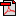  (16.3 KB)       No registration status
See also Person—electrocardiogram change location, code N       Health, Superseded 01/10/2008Implementation in Data Set Specifications:Acute coronary syndrome (clinical) DSS       Health, Superseded 01/10/2008DSS specific information: For Acute coronary syndrome (ACS) reporting, used to determine diagnostic strata.

Acute coronary syndrome (clinical) DSS       Health, Superseded 07/12/2005DSS specific information: For Acute coronary syndrome (ACS) reporting, used to determine diagnostic strata.